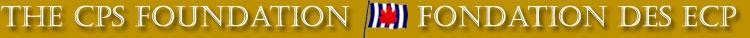 Formulaire général pour faire un don (Version virement électronique)-----------------------------------------------------------------------------désire faire un don à la Fondation des ECPEn même temps que vous effectuez un virement électronique à donations@cpsfoundation.ca par l'intermédiaire de votre banque, veuillez aussi compléter ce formulaire et l'envoyer par courriel à : donations@cpsfoundation.ca. Merci.Numéro d’enregistrement comme société caritative pour les reçus : 89078 1040 RR0001Montant inclus$Date :Soumis parVotre adresse courrielAdresse de rueVilleProvinceCode postalTéléphone**SVP, envoyer un reçu pour fins d’impôt   (Seuls les dons personnels et ceux de corporations se qualifient pour un reçu)**SVP, envoyer un reçu pour fins d’impôt   (Seuls les dons personnels et ceux de corporations se qualifient pour un reçu)NomAdresseVilleProvinceCode postalTéléphone